附件2报名流程指南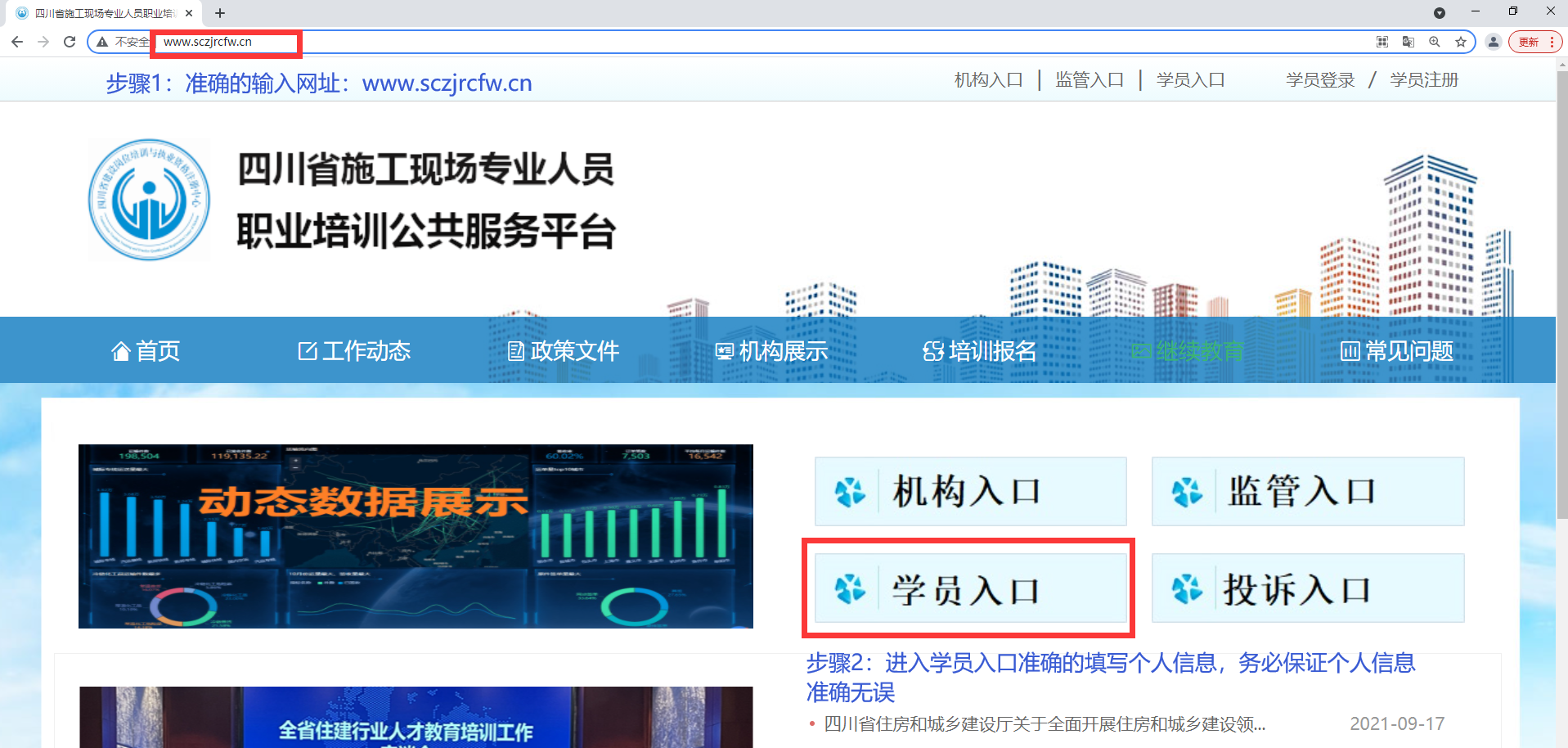 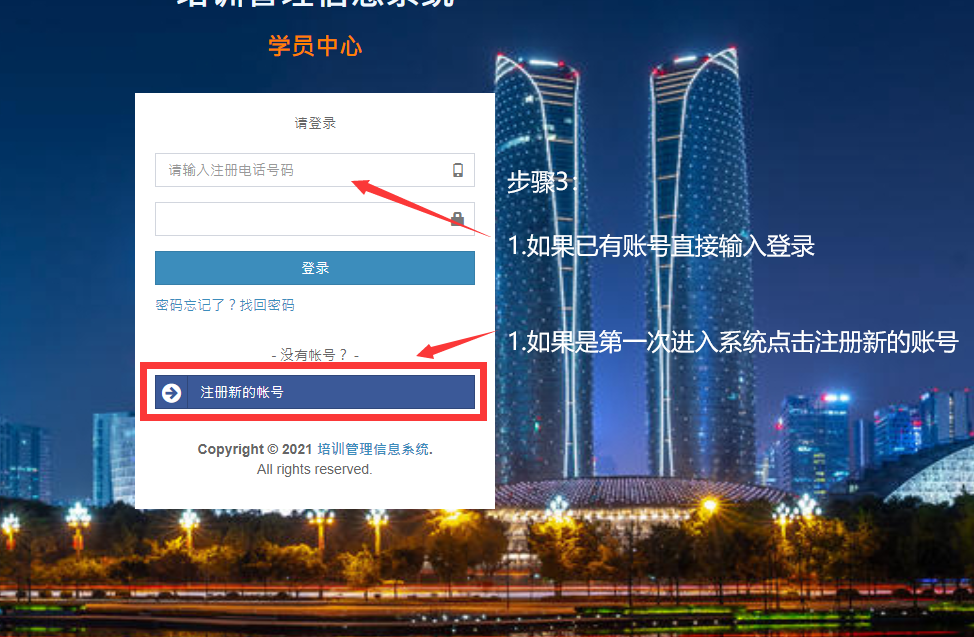 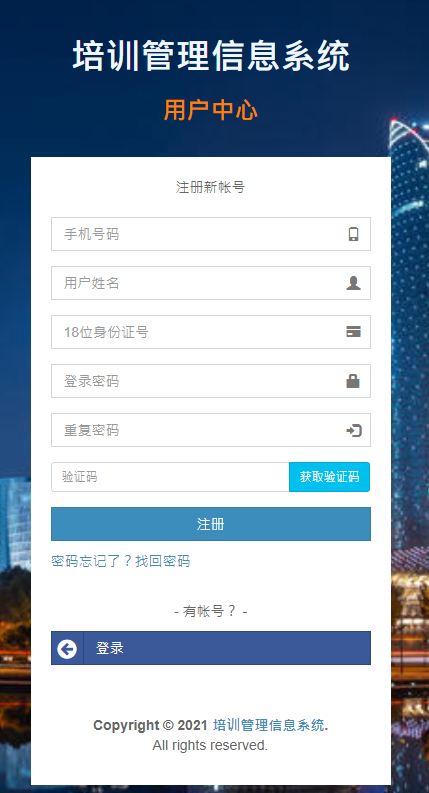 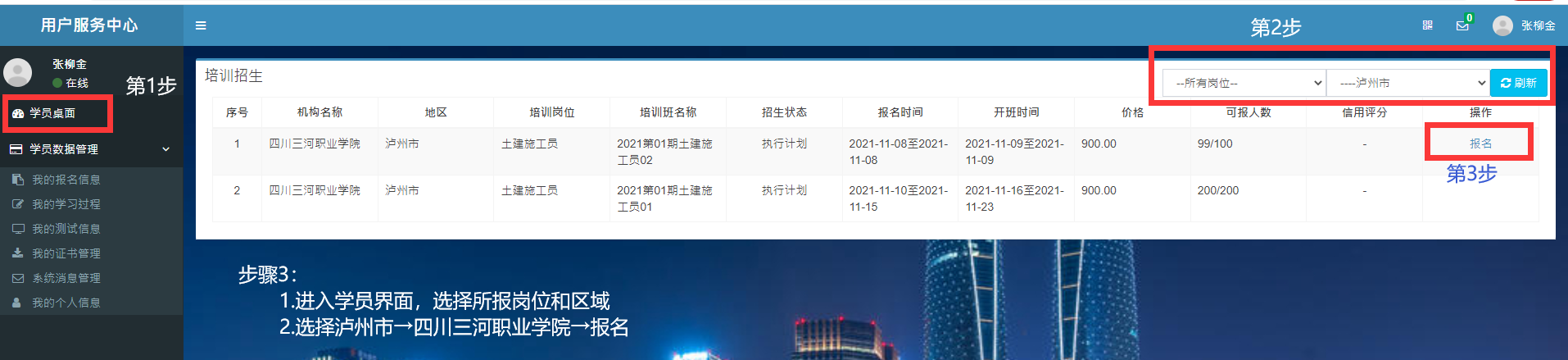 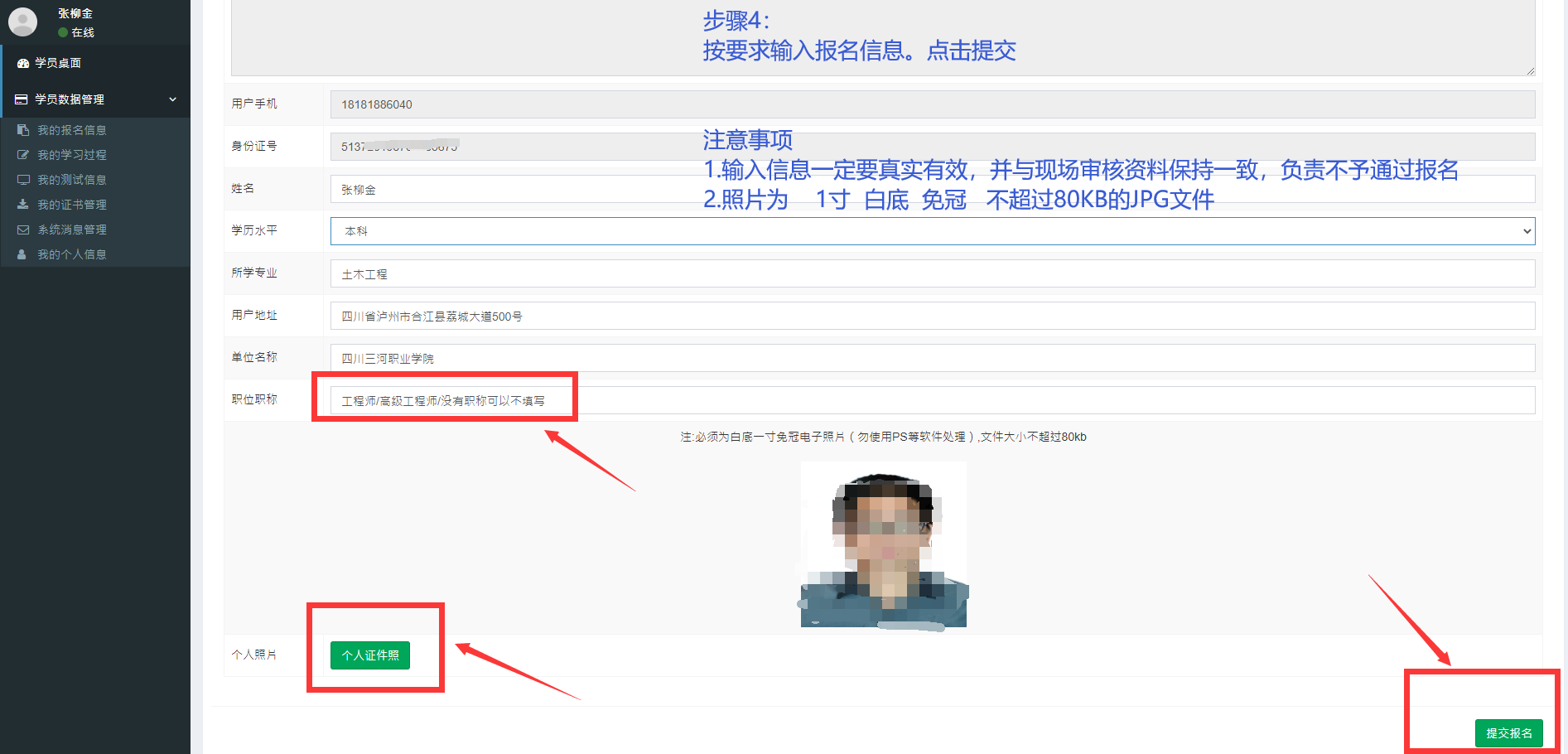 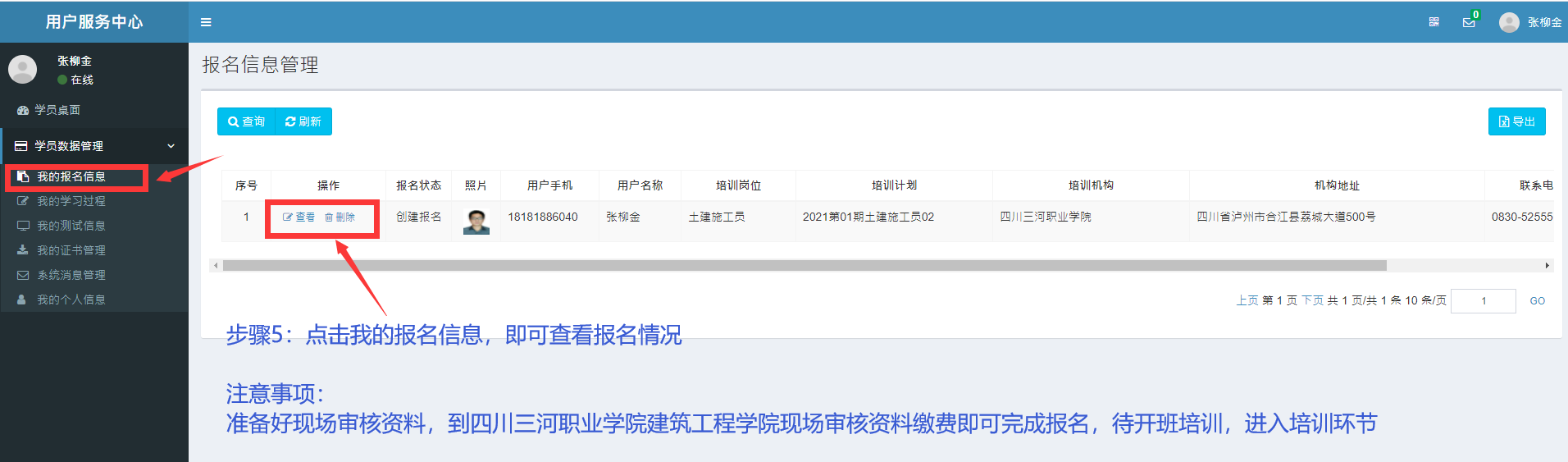     到此网上报名全部完成，待现场审核资料和缴费后，即可开始培训。